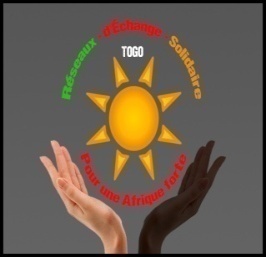        FICHE  D’INSCRIPTION  A  UN  CAMP  CHANTIER  JEUNE                        ( A   remplir  et  à  renvoyer  à L’Association  en  pièce  jointe)  NOM  ET  PRENOMS  ……………………………………………………………………………………AGE  ………………………………………………………………………………………………………..SEXE………………………………………………………………………………………………………..NATIONALITE  ………………………………………………………………………………………………………VILLE  ACTUELLE …………………………………………………………………………………………………………...ADRESSE …………………………………………………………………………………………………………………………………………..PROFESSION ……………………………………………………………………………………………………………………………………..CAMP  CHANTIER  CHOISI  ( code)  …………………………………………………………………………………………………..PRECISEZ  LA  PERIODE  …………………………………………………………………………………………………………………….POURQUOI  DESIREZ VOUS  PARTICIPER  A CE  CAMP CHANTIER ?     ………………………………………………..………………………………………………………………………………………………………………………………………………………….AVEZ-VOUS  DEJA  PARTICIPEZ  A  UN  CAMP  CHANTIER ?   ………………………………………………………………………………………………………………………………………………………………………………………………………………………………………………………………………………………………………………………..COMMENT  AVEZ-VOUS  CONNUS  LE  RESEAU  D’ECHANGES  SOLIDAIRES ?   …………………………………………………………………………………………………………………………………………………………………………………………………………………………………………………………………………………………………………………………. PERSONNES  A  PREVENIR  EN CAS  DE BESOIN  NOM   ET PRENOMS  …………………………………………………………………………………………………………………………SEXE…………………………………………………………………………………………………………………………………………………..NATIONALITE  ……………………………………………………………………………………………………………………………………..PRECISEZ  VOS  RELATIONS  ……………………………………………………………………………………………………………….ADRESSE  …………………………………………………………………………………………………………………………………………….Je  m’engage  à  participer volontairement  à  ce  camp  et à  respecter les  règlements  du  séjour                                                                                                                              FAIT A  …………………………………..                                                                                                                           LE  …………………………………..                                                                                           NOM ET  PRENOMS  ………………………………………….